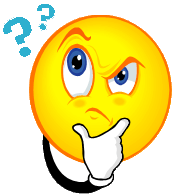 A) Aşağıdaki soruları cevaplayınız.( Her soru 5 Puan)1) Aşağıda verilen eylemlerden hangisi düşünme içermez?A) Kitap okumak                 B) Alışveriş listesi oluşturmakC) Ağlamak                   D) Problem çözmek2)Aşağıdaki kelimeleri gruplandırırsak hangisi dışarıda kalır?A)Süt                                                    B)Çay       C)Ekmek                                              D)Kahve3)Aşağıdaki kelimeleri gruplandırırsak hangisi dışarıda kalır?A)Basketbol                                         B)Satranç       C)Futbol                                              D)Voleybol4) Aşağıda yer alan bilgi kaynaklarından hangisi doğruluğu bakımından güvenli değildir?A) Ansiklopedi		B)Ders kitabıC)Dergiler		D)Masallar5) Aşağıda verilen araç-amaç eşleştirilmelerinden hangisi yanlıştır?6)Tutmak” sözcüğü aşağıdaki cümlelerin hangisinde mecaz anlamda kullanılmıştır?A) Yanındaki çocuğu, düşerken son anda tuttuB) Kaleci topu kedi gibi tuttuC) Bu lokanta buralarda iyice tuttuD) Adada çok büyük balıklar tutmuş7) Aşağıdaki altı çizili sözcüklerden hangisi mecaz anlamda kullanılmıştır? 
A) Mağazadaki görevliye sorular sorduk. 
B) Balkondaki çamaşırlar ıslandı. 
C) Çocuk bisiklet sürerken düşmüş. 
D) Yaptıkları bana çok ağır geldi.8)“Boş” sözcüğü hangisinde mecaz anlamda kullanılmıştır? 
A) Garson boş tabakları topladı. 
B) Sinem beni anlamayınca boş gözlerle bana baktı. 
C) Boş eve yeni kiracılar hemen yerleştiler. 
D) Arka koltuk boş, oraya oturabilirsin.9)Aşağıdakilerden hangisinde düşünmenin hayatımızdaki önemi ile ilgili atasözü vardır?A) Akıllı söylemeden düşünür, akılsız düşünmeden söylerB) Aslan yattığı yerden belli olurC) Kedi ulaşamadığı ciğere mundar dermişD) Bahtsız bedeviyi çölde kutup ayısı bulur10) Trabzon, Gümüşhane, Samsun, Artvin ve Rize illerini içeren bir ölçüt aşağıdakilerden hangisi olabilir?A)Denize kıyısı olan iller		B)Kar yağmayan illerC)Karadeniz  Bölgesi’nin illeriD)Denize kıyısı olmayan illerB)Aşağıda verilen örneklerini tümdengelime dayalı akıl yürütmeyi kullanarak tamamlayınız.(10 Puan)Bütün hayvanlar canlıdır.                                                                    Metaller ısıtılınca genleşir.Kuş bir hayvandır.                                                                               Bakır bir metaldir.O hâlde…………………………………………                                 O hâlde……………………………….C)Aşağıda verilen ifadelerdeki sıfatların (bütün ve bazı) cümlenin doğruluk değerine etkisini değerlendirerek ilgili boşluklara doğru için (D), yanlış için (Y) yazınız.( 15 PUAN) (      ) Bazı sürüngenler kertenkeledir. (      ) Bütün insanlar çalışkandır. (      ) Ağaçların bazısı söğüt, bazısı meşedir. (      ) Bütün ağaçlar çamdır ve ince yapraklıdır.    (      ) Bütün insanlar dört ayaklıdır.D)Aşağıdaki cümlelerin hangisinin gerekçe hangisinin bahane olduğunu ilgili kutuya işaretleyiniz.(15 P) E)Aşağıda verilen soru ve cevaplara en uygun soru cümlelerini yazınız. (10 PUAN)    Soru: …………………………………………    Cevap: Üç tane aldım.   Soru: ………………………………………..    Cevap: Saat 5.30’da geleceğim.     Soru: …………………………………………    Cevap: Trabzon’da yaşıyorum.    Soru: …………………………………………    Cevap: Hayır, gözlüklerini görmedim.    Soru: …………………………………………..    Cevap: Evet, ben aldım. BAŞARILAR                          									ARAÇ  AMAÇA)Sokaklara çöpkutusu koymak→Çevreyi temiz tutmakB)Kurallar koymak→Toplum düzeninisağlamakC)Kitap okumak→Para kazanmakD)Askerlik eğitimialmak→Düşman saldırılarına karşı ülkesini savunmaGerekçeBahane1Ömer:  Okula  niçin geç kaldın?Ali: Yolda servis aracımız arıza yaptı.2Selin: Sana kırgınım  neden beni bekletip gelmedin.Pelin: Senin beni beklemeyeceğini düşündüm.3Müşteri: Bu muzlar  yemyeşil. Neden bu muzları getiriyorsun?Manav: Efendim müşterilerimizin çoğu yeşil muzları daha fazla tercih ediyor.4Kemal: Gel bizim bahçede mangal yapalım.Erhan: İyi olurdu ama önceden söz verdiğim bir yere gidecem.5Anne: Görkem, masanın üzerindeki kurabiyeleri alırken mi gördüm seni?Görkem: Evet, dışarıdaki çocuklar acıkmış olabilir o yüzden az bir şey aldım.